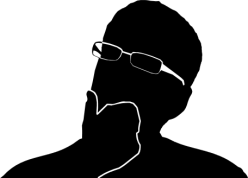 Welche Zahl muss man mit der Differenz von  und  multiplizieren, um  zu erhalten?Mit welcher Zahl muss man  multiplizieren, damit die Differenz von  und herauskommt?Multipliziert man eine Zahl mit  und subtrahiert dann , so erhält man .Das -fache einer Zahl vermehrt um  ist gleich dem -fachen dieser Zahl vermindert um .Subtrahiert man von  die Summe aus dem 2-fachen einer Zahl und , so erhält man  vermindert um die Differenz der Zahl und .Für schnelle Rechner:Erstelle mindestens t zwei weitere Textaufgaben samt Lösungsweg. Stelle diese einem Mitschüler, der ebenfalls schon mit Aufg. a) bis e) fertig ist.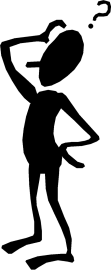 Welche Zahl muss man mit der Differenz von  und  multiplizieren, um  zu erhalten?11Mit welcher Zahl muss man  multiplizieren, damit die Differenz von  und herauskommt?Multipliziert man eine Zahl mit  und subtrahiert dann , so erhält man .Das -fache einer Zahl vermehrt um  ist gleich dem -fachen dieser Zahl vermindert um .Subtrahiert man von  die Summe aus dem 2-fachen einer Zahl und , so erhält man  vermindert um die Differenz der Zahl und .Für schnelle Rechner:(individuelle Lösungen)Eigene Aufgabe:Eigene Aufgabe: